Příloha č. 2TECHNICKÁ SPECIFIKACEHromosvody – vnější ochrana před bleskem (LPS) budou provedeny dle ČSN EN 62305.Pro návrh hromosvodu bude použita metoda mřížové soustavy, metoda ochranného úhlu a metoda valící se koule.Stávající jímací vedení na střeše bude zdemontováno a svody budou ponechány.Nové jímací vedení bude provedeno vodičem AlMgSi ø8mm na podpěrách, pomocnými jímači, jímacími tyčemi JT2.0, JT3.0 a JT6.0 (dl. 6m) uchycenými ve stojanech pro jímací tyče. Jímací vedení bude napojeno na stávající svody.Dostatečná vzdálenost nového jímací vedení od VZT potrubí, antén, elektrického kabelů atd. musí být min. 300mm.Na střeše bude provedeno pospojování ocelových konstrukcí vodičem AlMgSi ø8mm uloženým na podpěrách PV21c (plast). Veden í pospojování bude připojeno ke svodu č. 8.Elektrické instalační práce musí být provedeny tak, aby odpovídaly platným elektrotechnickým předpisům a ČSN, a to za řízení pracovníků s kvalifikací podle ČSN EN 50110-1 ed.3 a ČSN EN 50110-2 ed.2 (34 3100) a se zkouškou podle vyhlášky 50/78 Sb., která opravňuje k samostatné činnosti na elektrických zařízeních.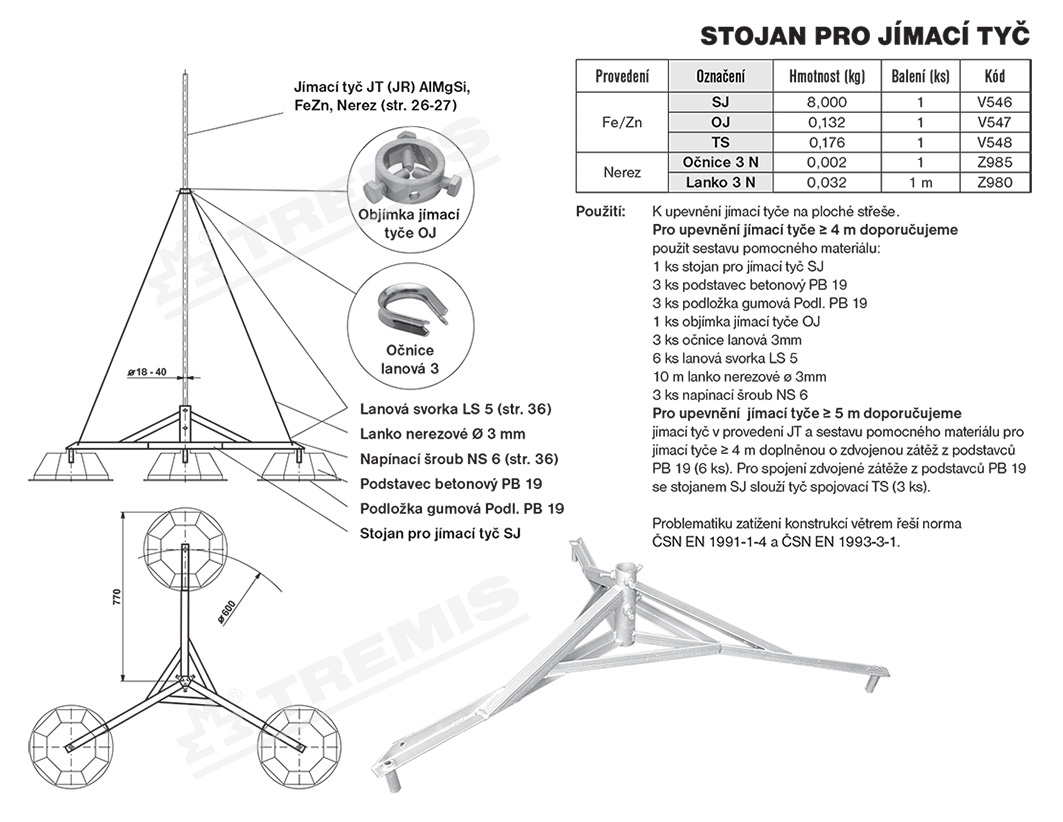 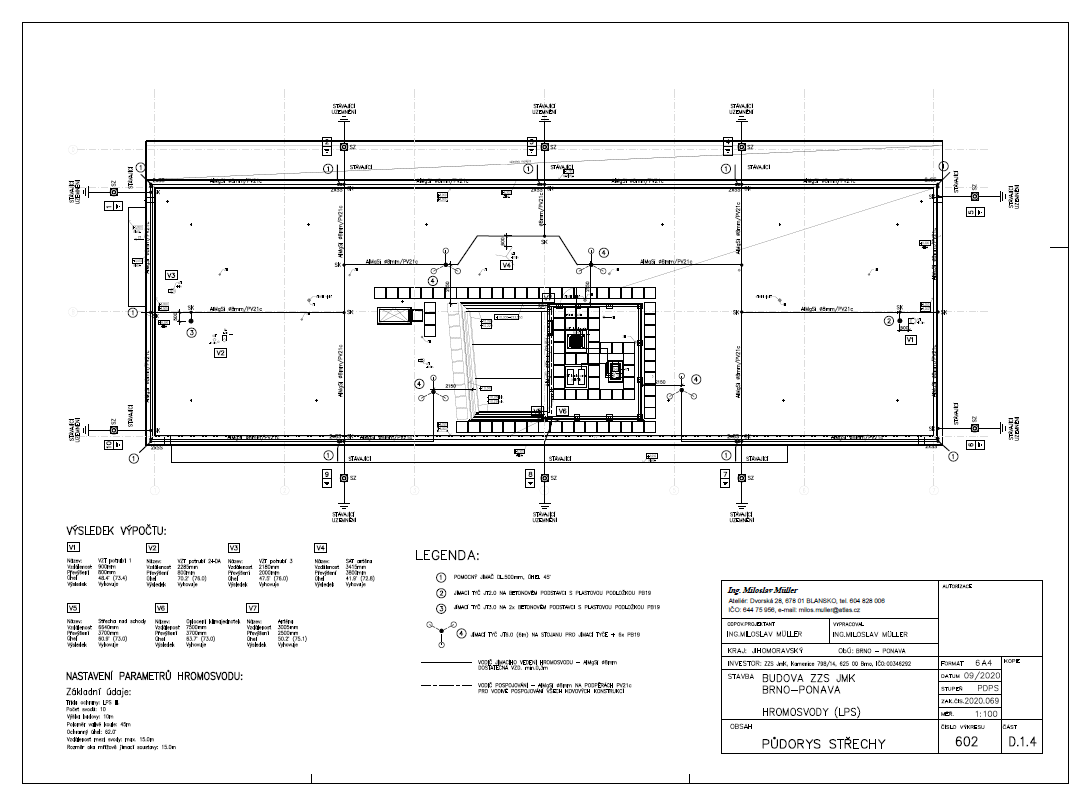 Příloha č. 1Příloha č. 1Příloha č. 1Příloha č. 1Příloha č. 1Příloha č. 1Příloha č. 1POLOŽKOVÝ ROZPOČET POLOŽKOVÝ ROZPOČET POLOŽKOVÝ ROZPOČET POLOŽKOVÝ ROZPOČET POLOŽKOVÝ ROZPOČET POLOŽKOVÝ ROZPOČET POLOŽKOVÝ ROZPOČET Úprava hromosvodů VZ Brno-PonavaÚprava hromosvodů VZ Brno-PonavaÚprava hromosvodů VZ Brno-PonavaÚprava hromosvodů VZ Brno-PonavaÚprava hromosvodů VZ Brno-PonavaÚprava hromosvodů VZ Brno-PonavaÚprava hromosvodů VZ Brno-PonavaNázevMjPočetCeny jsou uvedeny bez DPHCeny jsou uvedeny bez DPHCeny jsou uvedeny bez DPHCeny jsou uvedeny bez DPHNázevMjPočetCena za materiálCena za materiál celkemCena za montážCena za montáž celkemElektromontážeDRÁT AlMgSiDrát 8 AlMgSi drát Ø 8 mm (0,135kg/m)  , pevněm190,0027,005 130,0038,007 220,00Drát 8 AlMgSi drát Ø 8 mm (0,135kg/m) - stávající - demontáž + montážm100,000,000,0038,003 800,00JÍMACÍ TYČ AlMgSiJT2.0 2m - stávající - demontáž a montážks1,000,000,00300,00300,00JT3.0 3m - stávající - demontáž a montážks1,000,000,00300,00300,00JT6.0 6m - bez osazeniks4,001 820,000,00600,002 400,00BETONOVÝ PODSTAVECS PLASTOVOU PODLOŽKOUPB19ks25,00360,009 000,00240,006 000,00PB19 stávající - demontáž a montážks2,000,000,00240,00480,00PODPĚRA VEDENÍPV21cks280,0051,0014 280,0030,008 400,00PV21c stávající - demontáž a montážks140,000,000,0030,004 200,00SVORKA HROMOSVODNÍ,UZEMŇOVACÍSJ01 k jimaci tyci,D=20ks4,0078,00312,0060,00240,00SK krizovaks26,0058,001 508,0045,001 170,00SS spojovaciks36,0056,002 016,0055,001 980,00SP1 pripojovaciks4,0048,00192,0050,00200,00STOJAN JÍMACÍ TYČEVČ. PŘÍSLUŠENTSVÍSvorka lanováks24,0011,00264,0060,001 440,00Stojan pro jímací tyč - SJks4,001 144,004 576,00240,00960,00Objímka jímací tyče - OJks4,0064,00256,00200,00800,00Očnice lanováks12,0011,00132,0025,00300,00Napínací šroubks12,0062,00744,0035,00420,00Tyč spojovací - TSks12,0038,00456,00115,001 380,00Lanko nerezm60,0023,001 380,008,00480,00HODINOVÉ ZÚČTOVACÍ SAZBYDemontáž stávajícího zařízeníhod10,000,000,00300,003 000,00PROVEDENÍ REVIZNÍCH ZKOUŠEKDLE ČSN 331500Revizní technikhod15,000,000,00350,005 250,00Podružný materiál1 207,38Mezisoučet 141 453,3850 720,00Ostatní nákladyPPV 6,00% z montáže: materiál + práce0,000,00Mezisoučet 20,00Celkem elektromontáže - materiál, montáže, ostatní náklady92 173,38